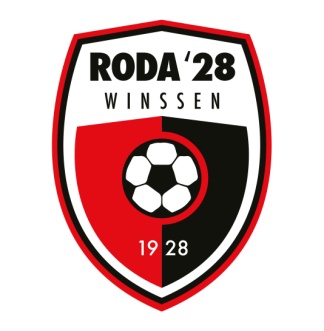 AANMELDINGSFORMULIERAlgemene gegevensAchternaam:								Voorletters: 		             Roepnaam:						 Geboortedatum (dd-mm-jjj) : Adres:											             M/V *)Postcode en woonplaats:Telefoonnummer:					Mobiel nummer: E-mail:        Vanaf 14 jaar legitimatie verplicht!		Soort:	paspoort / id-kaart / rijbewijs  *)							(kopie bijvoegen)							Nummer:Bij aanmelding vanaf de D-pupillen (11 jaar) is het verplicht om een pasfoto in te leveren.	Formulier s.v.p. inleveren bij secretariaat:	Sjaak Gerrits							Kennedysingel 39b							6645 AT  WINSSEN							Tel.: 0487-521667Na inlevering van het aanmeldingsformulier wordt u als KNVB-lid aangemeld.Dan wordt de (verplichte) spelerspas aangemaakt.Daarna (eerder niet) bent u speelgerechtigd.U ontvangt van ons zo snel mogelijk bericht wanneer de trainingen/wedstrijden aanvangen.*) omcirkel s.v.p. hetgeen van toepassing isvv Roda ’28      -      sportpark De Boshof      -      Plakstraat 6      -      6645 KL  WINSSEN      -      tel: 0487-521646www.roda28.nl                                                                                                                             secretariaat@roda28.nl